Spelling test: Year 5Given: 17.11.20Test: 24.11.20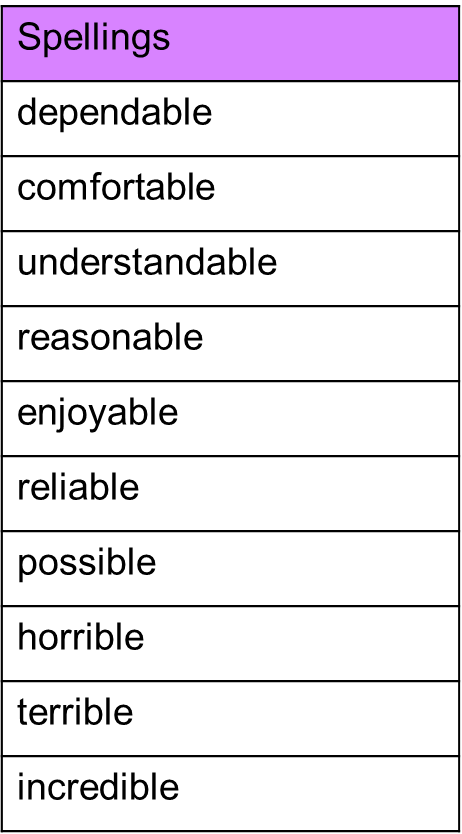 Spelling test: Year 6Given: 17.11.20Test: 24.11.20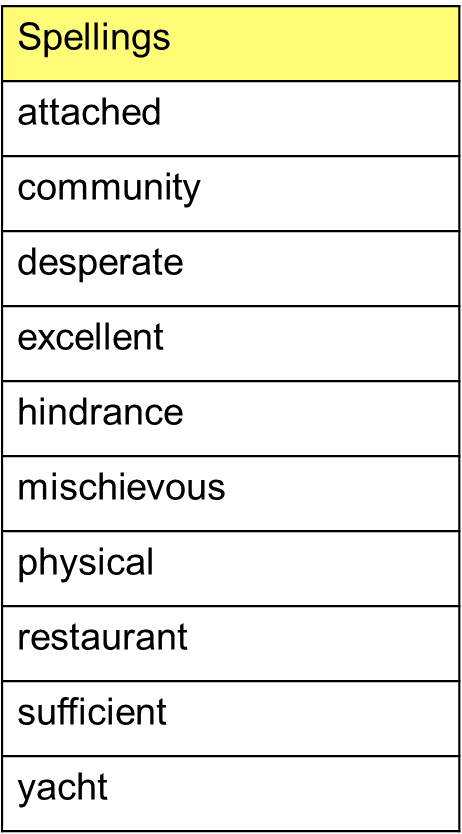 